Система мониторинга инклюзивного образования  в СОШ № 16 Великого НовгородаБею Ирина Викторовнаучитель начальных классовДля эффективного управления процессом внедрения и развития инклюзивной практики необходимо понимать и объективно оценивать складывающиеся в ней проблемы и тенденции. Оценка качества инклюзивного процесса в системе образования требует разработки комплекса программ мониторинговых исследований, с целью отслеживаниядинамики психологических параметров процесса инклюзии в общеобразовательном учреждении и в системе в целом [1].Мониторинг всегда работает на отслеживание актуальной ситуации. В Школе № 16 система мониторинга инклюзивного образования ориентирована на оценивание основных критериев развития инклюзивной практики и культуры: готовность педагогов к включению ребенка с ОВЗ в массовый класс; состояние образовательной среды и ее готовность к включению; отношение учителей и родителей к инклюзии в образовании. Все эти критерии включены в первый параметр «Условия реализации инклюзивного образования».Очень важно изучать индивидуальные особенности детей с ОВЗ, а также всесторонне количественно и качественно учитывать результат учебной деятельности в образовательном процессе, продвижение в развитии обучающихся с ограниченными возможностями здоровья. Только на основе такого подхода возможно понимание характера и причин учебных трудностей, проблем в социализации детей с ОВЗ для оказания реальной помощи в их преодолении. Поэтому второй параметр системы мониторинга «Успешность детей в условиях инклюзии» включает в себя три критерия:результативность учебной деятельности обучающегося;психические процессы ребенка и его интеллектуальное развитие;социализация ребенка.ходе экспериментальной деятельности по внедрению инклюзивного образования, в школе осуществляется как внутренний, так и внешний мониторинг. Внешний мониторинг включает в себя изучение состояния реализации мероприятий государственной программы «Доступная среда»: состояние инклюзивной образовательной среды; организации дистанционного обучения; доступности образовательной среды.Таким образом, в Школе № 16 сложилась система мониторинга по инклюзивному образованию, которая представлена в форме Технологической карты (Таблица №1).ЗаключениеНа этапе осмысления и внедрения инклюзивного образования в общеобразовательные учреждения исследования школ, имеющих опыт практического внедрения инклюзивного образования, помогут сформировать представление об эффективности процессов инклюзии в образовании. Поэтому, разработанная система мониторинга инклюзивного образования Школы № 16 и результаты исследований, выявленные в ходе мониторинга, будут востребованы педагогическим сообществом, как Новгородского района и Великого Новгорода, так и России в целом.Список использованной литературыАлехина, С. В. О мониторинге инклюзивного процесса в образовании [Электронный ресурс]. Режим доступа: http://goo.gl/Q1nmUI.Тони Бут, Мэл Эйнскоу Показатели инклюзии: практическое пособие / под редакциейМарка Вогана. Бристоль, Великобритания. Перевод: РООИ «Перспектива», Москва.Таблица № 1Технологическая карта мониторинга инклюзивного образования Муниципального автономного общеобразовательного учреждения средней общеобразовательной школы № 16 Великого НовгородаУспешн ость детей вусло-виях инклю-зии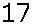 ПараметрКритерииПоказателиУровниСпособы полученияСрокиОтветственныеУправленческоеПараметрКритерииПоказателиУровниинформацииСрокиОтветственныерешениеинформациирешениеПриказ об-достаточныйИзучениеМетодистобновленииНормативно-Сформированность-достаточныйИзучениепроекта,имеющихся иНормативно-Сформированность-не достаточныйнормативно-постояннопроекта,имеющихся иправовая базанормативно-правовой базы-не достаточныйнормативно-постоянноспециалистразработке новыхправовая базанормативно-правовой базы-критическийправовой базыспециалистразработке новых-критическийправовой базыкадровой службылокальных актовкадровой службылокальных актовОУМетодистИнклюзивно-Оснащенность материально--достаточныйИзучениепроекта,План финансово-Инклюзивно-Оснащенность материально--достаточныйИзучениезаместительПлан финансово-образовательнаятехнической базы-не достаточныйматериально-октябрьзаместительхозяйственнойобразовательнаятехнической базы-не достаточныйматериально-октябрьдиректора похозяйственнойсредабезбарьерной среды-критическийтехнической базыдиректора подеятельностисредабезбарьерной среды-критическийтехнической базыэкономическойдеятельностиэкономическойУсловияработеУсловияУМКреализаУМКПереченьПриказ обцииПереченьЗаместительПриказ обцииПрограммно-необходимойЗаместительутвержденииинклюзПрограммно-Основная образовательная-достаточныйнеобходимойдиректора,утвержденииинклюзметодическоеОсновная образовательная-достаточныйучебной литературыавгустдиректора,федеральногоивногометодическоепрограмма-не достаточныйучебной литературыавгустзаведующийфедеральногоивногообеспечениепрограмма-не достаточныйзаведующийзаказа учебниковобразовобеспечение-критическиймедиатекойзаказа учебниковобразов-критическийИзучение программмедиатекойанияРабочие программыИзучение программанияРабочие программыПерспективныйНаличие курсовойДоля педагогов,ИнформацияСпециалистпланНаличие курсовойимеющих курсовуюИнформациямайСпециалистпрохожденияподготовкиимеющих курсовуюкадровой службымайкадровой службыпрохожденияГотовностьподготовкиподготовкукадровой службыкадровой службыкурсовойГотовностьподготовкукурсовойпедагогов кподготовкиосуществлениюМетодистинклюзивногоНаличие системыДоля педагогов,Программыпроекта,Аттестация наобразованияНаличие системыДоля педагогов,Программыруководительсоответствиеобразованиявнутрифирменногоучаствовавших всеминаровмайруководительсоответствиевнутрифирменногоучаствовавших всеминаровмайметодическойзанимаемойповышения квалификациисеминарахЛист регистрацииметодическойзанимаемойповышения квалификациисеминарахЛист регистрациислужбы школыдолжностислужбы школыдолжностиОтношениеПлан проведенияпедагогов ксеминаровпроцессуДоля педагогов,Приказ овнедренияОсведомлённость оДоля педагогов,МетодистнаправлениивнедренияОсведомлённость опринимающихМетодистнаправленииинклюзии впринципах инклюзии ипринимающихАнкетыноябрьпроекта, педагог-педагогов наинклюзии впринципах инклюзии иинклюзивноеАнкетыноябрьпроекта, педагог-педагогов наобразование,принятие ееинклюзивноепсихологсеминары по ИОобразование,принятие ееобразованиепсихологсеминары по ИОвыявлениеобразованиевне школы,выявлениевне школы,педагогическихучастие взатрудненийвебинарахОценкаУдовлетворенность-удовлетвореныАнализ причинОценкародителей качеством-удовлетвореныАнализ причинреализацииродителей качествомполностьюдекабрь-неудовлетвореннреализацииинклюзивного образованияполностьюАнкетыдекабрь-Педагог-психологнеудовлетвореннинклюзивногоинклюзивного образования- отчастиАнкетыянварьПедагог-психологости,инклюзивногои качеством созданных- отчастиянварьости,образованияи качеством созданных-не удовлетвореныкорректировкаобразованияусловий-не удовлетвореныкорректировкаусловийРазмещение информации обОтветственный заРекомендации поРазмещение информации обНаличие обновлений1 раз вразмещениеРекомендации поинклюзивном образованииНаличие обновленийСайт школы1 раз вразмещениеструктуре сайта иинклюзивном образованиина сайте школыСайт школычетвертиинформации наструктуре сайта ина сайте школына сайте школычетвертиинформации наего оформлениюна сайте школысайтеего оформлениюсайте-тезисыНаличие научно-выступлений;НаучныйИзданиеметодических публикаций-научная статья;Страницымай,Научныйшкольногометодических публикаций-научная статья;Страницымай,руководительшкольного(в том числе в сети-методическаяпубликаций, ссылкидекабрьруководительсборника(в том числе в сети-методическаяпубликаций, ссылкидекабрьпроектасборникаИнтернет)разработка;проектасборникаИнтернет)разработка;-отдельное изданиеИнформационноеМетодистПриказ опространство,Распространениепроекта,Приказ опространство,РаспространениеПлан мероприятий,май,проекта,назначенииобеспечивающееопыта работы в условияхДоля участвовавшихПлан мероприятий,май,руководительназначенииобеспечивающееопыта работы в условияхДоля участвовавшихлист регистрациидекабрьруководительстимулирующихинклюзивноеинклюзивного образованияпедагоговлист регистрациидекабрьметодическойстимулирующихинклюзивноеинклюзивного образованияпедагоговметодическойвыплатобразованиеслужбы школывыплатобразованиеслужбы школыПроведениемероприятий:-киноуроки«доброты»,-участие вОтчет о работе вПриказ обсеминарахсоответствии сМетодистПриказ обСетевое взаимодействиесеминарахсоответствии сапрель-майМетодистутвержденииСетевое взаимодействиелекториях,планами иапрель-майпроектаутверждениилекториях,планами ипроектаплана работы-анкетирование,договорамиплана работы-анкетирование,договорамиопросы,-совместныепубликацииОсвоениеоктябрь,ЗаместителиРекомендацииосновнойРезультативность учебной% качества иРезультатыоктябрь,ЗаместителиРекомендацииосновнойРезультативность учебной% качества иРезультатыдекабрь,директора поТМПК, МПКобразовательнойдеятельности обучающегосяуспеваемостичетверти, годадекабрь,директора поТМПК, МПКобразовательнойдеятельности обучающегосяуспеваемостичетверти, годамарт, майУВРшколыпрограммымарт, майУВРшколыпрограммыЗаместителиВозможностьДоля обучающихся,директора поВозможностьВключенность обучающихсяДоля обучающихся,УВР, классныеРекомендацииполученияВключенность обучающихсяохваченныхапрель,УВР, классныеРекомендацииполученияв систему дополнительногоохваченныхЖурналапрель,руководители,ТМПК, МПКдополнительногов систему дополнительногодополнительнымЖурналсентябрьруководители,ТМПК, МПКдополнительногообразованиядополнительнымсентябрьтьюторышколыобразованияобразованияобразованиемтьюторышколыобразованияобразованиеминдивидуальногоиндивидуальногосопровожденияВозможностьДоля обучающихся,участия детей вПривлечение детейДоля обучающихся,ПланСовещаниеучастия детей вПривлечение детейвовлеченныхПланВоспитатели,Совещаниежизнедеятельносв жизнедеятельность классавовлеченныхвоспитательноймайВоспитатели,воспитателей,жизнедеятельносв жизнедеятельность классажизнедеятельностьвоспитательноймайтьюторывоспитателей,ти класса ии школыжизнедеятельностьработытьюторытьюторовти класса ии школыкласса и школыработытьюторовшколыкласса и школышколы- индексэмоциональногоУчебнаяотношения к урокамРезультатыоктябрь-РекомендацииУчебная- индекс учебнойРезультатыоктябрь-Педагог-психологРекомендацииОбщая степеньадаптация- индекс учебнойисследованийфевральПедагог-психологМПК школыОбщая степеньадаптациямотивацииисследованийфевральМПК школыадаптациимотивацииадаптации- балл учебногоучащегося к- балл учебногоучащегося кповеденияобучению вповеденияобучению в-социометрическийшкольном-социометрическийшкольномСоциальнаяиндексРезультатыоктябрь-РекомендацииколлективеСоциальнаяиндексРезультатыоктябрь-Педагог-психологРекомендацииколлективеадаптация-балл социальногоисследованийфевральПедагог-психологМПК школыадаптация-балл социальногоисследованийфевральМПК школыповеденияЭмоциональная адаптация-уровень стрессаРезультатыоктябрь-Педагог-психологРекомендацииЭмоциональная адаптация-уровень стрессаисследованийфевральПедагог-психологМПК школыисследованийфевральМПК школыИндивидуальныеУтомляемостьИндивидуальныеПсихомоторное развитиеособенностиПсихомоторное развитиеособенностиЛичностные особенностиИндивидуальнаяРезультатыРекомендацииучащихся, ихЛичностные особенностиИндивидуальнаяРезультатымайПедагог-психологРекомендацииучащихся, ихСоциальный статусхарактеристикаисследованиймайПедагог-психологМПК школысильные и слабыеСоциальный статусхарактеристикаисследованийМПК школысильные и слабыеКогнитивные особенностистороныКогнитивные особенностистороныЛичностные УУД:2 – качество развито вСтепень развития- самопознание иполном соответствииРекомендацииСтепень развитиясамоопределениес возрастнымиЭкспертная оценкамайПедагог-психологРекомендацииУУДсамоопределениес возрастнымиЭкспертная оценкамайПедагог-психологМПК школыУУД(идентификация инормамиМПК школы(идентификация инормамисамооценка)1 – качество развито- смыслообразованиене полностьюне полностью(мотивация)0– качество не- нравственно-этическаяразвиторазвитоориентация.Регулятивные УУД:2– качество развито в- целеполаганиеполном соответствииполном соответствии- контрольс возрастнымис возрастными- оценканормаминормамиЭкспертная оценкамайПедагог-психологРекомендации1– качество развитоЭкспертная оценкамайПедагог-психологМПК школы1– качество развитоМПК школыне полностьюне полностью0– качество неразвиторазвитоПознавательные УУД:2– качество развито в- общеучебныеполном соответствииполном соответствии- логическиес возрастнымис возрастными- постановка и решениенормаминормамиЭкспертная оценкамайПедагог-психологРекомендациипроблем1– качество развитоЭкспертная оценкамайПедагог-психологМПК школыпроблем1– качество развитоМПК школыне полностьюне полностью0– качество неразвиторазвитоКоммуникативные УУД:2– качество развито в- взаимодействиеполном соответствииполном соответствии- кооперацияс возрастнымис возрастными- интериоризациянормаминормамиЭкспертная оценкамайПедагог-психологРекомендации1– качество развитоЭкспертная оценкамайПедагог-психологМПК школы1– качество развитоМПК школыне полностьюне полностью0– качество неразвиторазвито